Union Progress Meeting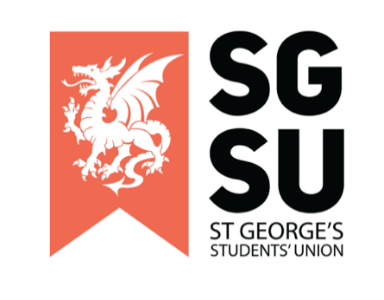 23rd August 20226:00pm – 10:00pm, Michael Heron Lecture Theatre  Apologies for Absence (Rishi) Apologies from the following societies and individuals were announced:Apologies received from: Obstetrician and Gynaecology soc, Ladies Football, Telugu Soc, Men’s Cricket, Roundnet Soc, Paksoc, Palestinian soc, Emergency medical soc, Mallu Soc, Rugby, Dermatology soc, Olivia Browne, Jack Stallard New society proposals                                                                           Turkish SocietyStrategic UpdateSU strategy for the year (Ayesha)Student activities update Update on student activities (Ogor)Fresher’s Planning update                                                                          An update on Fresher’s Planning. (Ayesha)Communications (Ayesha)                                                                              Information on social media and communications manager, Alex. (Ayesha)Exec of the month (Ayesha)                                                                              Presentation of award to Exec of the Month   Any Other Business (AOB)